樹德科技大學  108 學年度第  2 學期延修生註冊繳費程序「就學貸款」適用應於 109年 2月 17日～ 27日完成步驟一～五                                                        請同學依規定時間，上網進行選修課程，完成加退選，並確認個人選課紀錄電話：07-6158000轉2208、2219、2231、2270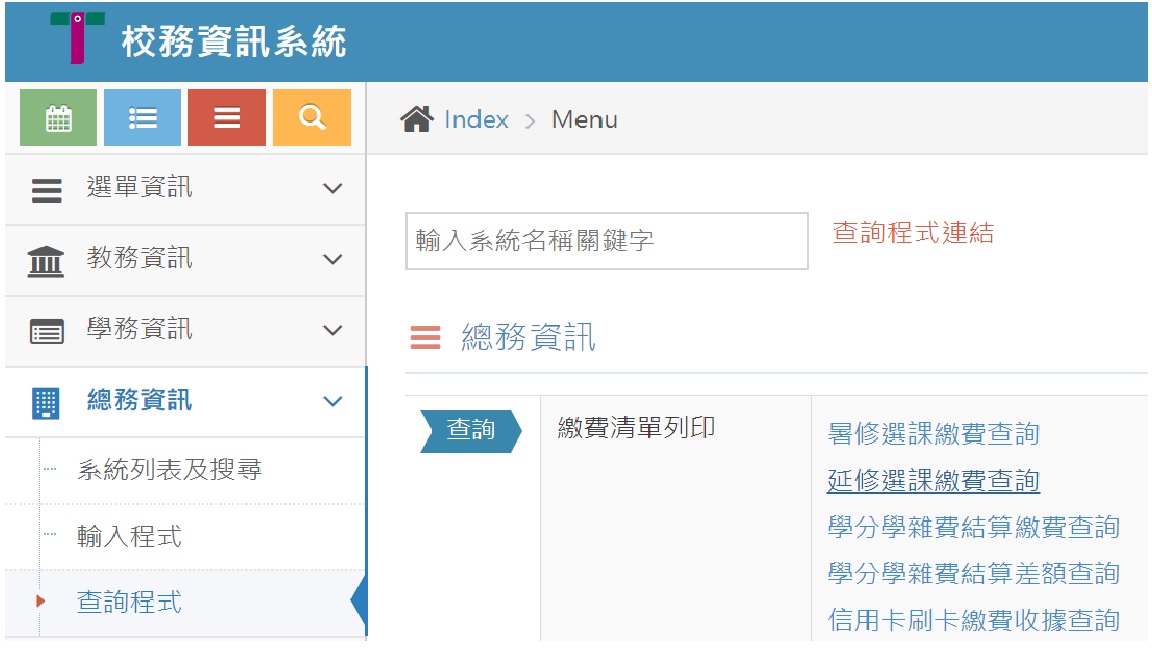                                                         請同學自行上網列印                                                         /校務資訊系統/總務資訊/查詢程式                                                         /延修選課繳費查詢                                                     就學貸款辦理程序，下列方式可查詢參閱學務處生輔組「就學貸款」網站上班時間電洽07-6158000分機2124辦理並完成「就學貸款」三天後，持學生證到教務處或進修部蓋註冊章(夜間可至進修部蓋章)